Publicado en  el 08/09/2015 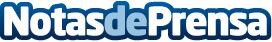 El proceso de selección para la dirección del Teatro de la Zarzuela recibe 26 candidaturasDatos de contacto:Nota de prensa publicada en: https://www.notasdeprensa.es/el-proceso-de-seleccion-para-la-direccion-del_1 Categorias: Artes Visuales http://www.notasdeprensa.es